FORMULARIO DE INCORPORACIÓN CORPORACIÓN COMITÉ DE ASFALTOS DE CHILEPor medio del presente, la empresa identificada como:Manifiesta su interés en participar en la Corporación Comité de Asfaltos de Chile en la categoría asignada de acuerdo con el giro de la empresa.				FIRMA REPRESENTANTE EMPRESANOMBRE:CARGO:Razón Social:RUT:Giro:Dirección:Comuna:Teléfono:Profesional Contacto:Mail Profesional: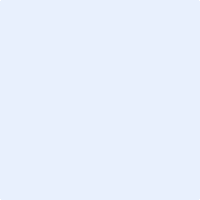 